										Załącznik nr 6a					Umowa nr -Projekt-zawarta w Rydułtowach dnia…………………………….. w wyniku przeprowadzonego  postępowania w trybie podstawowym bez negocjacji, zgodnie z art. 275 pkt 1 ustawy z dnia 11 września 2019 r. - Prawo zamówień publicznych (t.j. Dz. U. z 2023 r. poz. 1605 ze zm.), zwanej dalej „ustawą Pzp” dla zadania pod nazwą: "Modernizacja ul. Niewiadomskiej i Osiedla na Wzgórzu w Rydułtowach”pomiędzy:Miastem Rydułtowy z siedzibą w Urzędzie Miasta przy ulicy Ofiar Terroru 36, 44-280 Rydułtowy, zwanym dalej „Zamawiającym” NIP: 647-10-17-693, reprezentowanym przez Burmistrza Miasta Rydułtowy – Marcina Połomskiego a - zwanym dalej Wykonawcą,o  następującej treści:§1Przedmiot umowyPrzedmiotem umowy jest opracowanie dokumentacji projektowej oraz realizacja na jej podstawie robót budowlanych. Celem zamówienia jest remont ulicy Niewiadomskiej – odcinek II i III, w Rydułtowach. Inwestycja ma na celu poprawę bezpieczeństwa i warunków poruszania się po przedmiotowej ulicy. Realizacja zadania polegać będzie w szczególności na:wykonaniu dokumentacji projektowej dla odcinka II  i III, a w szczególności opracowanie projektu budowlanego zgodnie z Rozporządzeniem w sprawie szczegółowego zakresu i formy projektu budowlanego, w tym projekt zagospodarowania terenu, projekt architektoniczno-budowlany wielobranżowy, projekt techniczny wielobranżowy, informację dotyczącą bezpieczeństwa i ochrony zdrowia, projekt stałej i czasowej organizacji ruchu, specyfikację techniczną wykonania i odbioru robót budowlanych dla poszczególnych branż wraz z uzyskaniem wszelkich decyzji, uzgodnień, zgód, pozwoleń, niezbędnych dla realizacji inwestycji w tym również uzyskania odpowiedniego rozstrzygnięcia administracyjnego w organie administracji architektonicznej, opracowanie projektu docelowej organizacji ruchu dla odcinka ul. Niewiadomskiej od skrzyżowania z ul. Rydułtowską do skrzyżowania z ul. Szczerbicką oraz tymczasowej na czas prowadzenia robót. realizacji robót budowlanych, a w szczególności: odcinek od ul. Żytniej do ul. Pietrzkowickiej - nowa konstrukcja drogi, nawierzchnia z betonitów drogowych grubości 12 cm, pobocze utwardzone kruszywem lub destruktem bitumicznym z powierzchniowym utrwaleniem, wymiana krawężników, odtworzenie odwodnienia drogi;odcinek od ul. Pietrzkowickiej do ul. Polnej - nowa konstrukcja drogi, nawierzchnia z betonitów drogowych grubości 12 cm, pobocze utwardzone kruszywem lub destruktem bitumicznym z powierzchniowym utrwaleniem, wymiana krawężników, odtworzenie odwodnienia drogi; wymiana całego oznakowania ul. Niewiadomskiej od skrzyżowania z ul. Rydułtowską do skrzyżowania z ul. Szczerbicką na nowe.zabezpieczenie infrastruktury podziemnej dla odcinków objętych dokumentacją.obsłudze geodezyjnej inwestycji (m. in. opracowanie map do celów projektowych, zmiany użytków gruntowych, obsługa w trakcie wykonywania robót, ewentualna stabilizacja punktów granicznych, inwentaryzacja powykonawcza).obsłudze geologicznej inwestycji,sprawowaniu nadzoru autorskiego zgodnie z art. 20 ust.1 pkt 4 ustawy Prawo budowlane oraz §6 umowy.W ramach robót budowlanych należy dokonać remontu:odcinek nr II - odcinek od ul. Żytniej do ul. Pietrzkowickiej - wymiana konstrukcja drogi, wymiana nawierzchni asfaltowej na nawierzchnię z betonitów drogowych grubości 12 cm, pobocze utwardzone kruszywem, wymiana krawężników, odtworzenie odwodnienia drogi. Istniejącą kanalizację deszczową należy oczyścić oraz sprawdzić jej stan techniczny poprzez kamerowanie. W przypadku złego stanu technicznego, należy przeprowadzić jej remont poprzez wymianę uszkodzonych elementów. Istniejące rowy przydrożne należy odmulić. W rejonie posesji nr 123 należy wykonać remont istniejącego przepustu poprzez jego wymianę na nowy tj. fi 400, L=55 m, odcinek nr III - odcinek od ul. Pietrzkowickiej do ul. Polnej - wymiana konstrukcja drogi, wymiana nawierzchnia asfaltowej na nawierzchnię z betonitów drogowych grubości 12 cm, wymiana krawężników, odtworzenie odwodnienia drogi. Istniejące rowy przydrożne należy odmulić.	W ciągu drogi należy wykonać oznakowanie pionowe i poziome oraz urządzenia bezpieczeństwa ruchu wg wykonanej i zatwierdzonej przez Wykonawcę docelowej organizacji ruchu obejmującej cały odcinek ul. Niewiadomskiej od ul. Rydułtowskiej do  ul. Szczerbickiej. Ponadto Wykonawca robót wykona, zatwierdzi i wprowadzi tymczasową organizację ruchu na czas prowadzenia robót. Wykonawca dokona wszelkich zabezpieczeń istniejących sieci infrastruktury technicznej wynikających z załączonych uzgodnień oraz uzgodnień wykonanych w trakcie prac projektowych. Dokumentacja winna zostać przekazana Zamawiającemu w liczbie:projekt zagospodarowania działki lub terenu, projekt architektoniczno-budowlany,projekt techniczny zgodnie z ustawą z dnia 7 lipca 1994 r. Prawo budowlane – 2 			egzemplarze,specyfikacja techniczna wykonania i odbioru robót budowlanych: - 2 egzemplarze,wszystkie opracowania w wersji elektronicznej (2 nośniki CD)rysunki – wersja papierowa wyeksportowana w pełnym kolorze w formacie PDF 			z prawami do drukowania i kopiowania oraz w formacie dwg,teksty – w formacie PDF  z prawami do wyszukiwania, drukowania, kopiowania.UWAGI: W opisie technologii prowadzenia robót odwóz gruntu i  gruzu oraz innych odpadów, w tym odpadów metalowych wraz z ich utylizacją (środki uzyskane z utylizacji elementów metalowych przewidzieć jako stanowiące przychód Wykonawcy robót budowlanych).Stosownie do postanowień zawartych w przepisie art. 100 ust. 1 ustawy Pzp Zamawiający określa następujące aspekty w zakresie realizacji zamówienia odnośnie dostępności dla osób niepełnosprawnych oraz projektowania z przeznaczeniem dla wszystkich użytkowników: tj. obniżenie krawężników na wjazdach na posesje.§2Dokumentacja projektowaDokumentacja projektowa musi być kompletna oraz uwzględniać ewentualne pomiary, badania, opinie. Ponadto musi stanowić podstawę uzyskania stosownych zezwoleń umożliwiających prowadzenie robót budowlanych.Wykonawca dołączy do dokumentacji projektowej oświadczenie, iż projekt jest wykonany zgodnie z umową, obowiązującymi przepisami, warunkami technicznymi, normami i wytycznymi oraz, że został wykonany w stanie kompletnym z punktu widzenia celu, któremu ma służyć.Dokumentacja musi być zgodna z obowiązującymi przepisami na dzień składania jej u Zamawiającego. Wykonawca ponosi pełną odpowiedzialność za wady i błędy projektowe ujawnione w okresie 	procedur administracyjnych, a także ujawnione podczas wdrażania do realizacji przedmiotu 	umowy.§3Obowiązki WykonawcyDo obowiązków Wykonawcy należy:wykonanie badań geologicznych, uzyskanie materiałów wyjściowych do uzyskania decyzji, opinii, uzgodnień i pozwoleń wymaganych przepisami (warunki przebudowy infrastruktury oraz inne niezbędne do realizacji inwestycji).  uzyskanie warunków technicznych od gestorów istniejących sieci oraz wykonanie dokumentacji projektowej usunięcia lub zabezpieczenia kolizji wszystkich występujących branż, opracowanie materiałów projektowych oraz wykonanie dokumentacji geodezyjno-prawnej, uzyskanie wszelkich niezbędnych uzgodnień, decyzji celem realizacji zamówienia, opracowanie materiałów do skutecznego złożenia wniosku o wydanie stosownego zezwolenia na realizację robót budowlanych,osobisty lub online udział w spotkaniach odbywających się w siedzibie Zamawiającego co najmniej raz w miesiącu celem przedstawienia i omówienia postępu prac projektowych w zakresie stosowanych rozwiązań i materiałów, ujęcie kosztów urządzeń i eksploatacji zaplecza budowy (w tym doprowadzenie i zużycie mediów, itp.) oraz koszt likwidacji zaplecza budowy, zabezpieczenie terenu budowy i w szczególności rejonu prowadzonych robót, ubezpieczenie teren budowy od wszelkich roszczeń cywilno – prawnych, ujęcie kosztów związanych z bieżącym uporządkowaniem terenu, w tym ciągów komunikacyjnych w obrębie prowadzonych robót budowlanych, zabezpieczenie istniejącego uzbrojenia terenu, wykonanie wszelkich badań, prób, pomiarów i uzgodnień, niezbędnych do przeprowadzenia odbiorów częściowych i odbioru końcowego robót budowlanych, uzyskanie decyzji o pozwoleniu na użytkowanie (w przypadku takiej konieczności), opracowanie dokumentacji powykonawczej wraz z zakresem rzeczowo – finansowym, zlecenie nadzorów branżowych prowadzonych przez przedstawicieli właściwych gestorów sieci oraz nadzoru archeologicznego i konserwatorskiego ( w przypadku takiej konieczności),ujęcie kosztów odwozu gruntu, gruzu, elementów metalowych, destruktu asfaltowego niepodlegającego recyklingowi oraz innych odpadów (w tym gałęzi i  karpiny) wraz z ich utylizacją, odtworzenie znaków granicznych,wykonanie robót naprawczych i odtworzeniowych, doprowadzenie terenu budowy do stanu pierwotnego, opracowanie harmonogramu rzeczowo-finansowego realizacji zadania oraz harmonogramu terminowego wykonania robót budowlanych, zapewnienie prowadzenia robót budowlanych zgodnie z obowiązującymi przepisami BHP – w tym transportu i składowania materiałów budowlanych oraz zabezpieczenie używanych elektronarzędzi i innego sprzętu budowlanego użytego do realizacji zadania, uzyskanie zgody na użyczenie pasa drogowego dróg publicznych, opracowanie projektu tymczasowej i stałej organizacji ruchu wraz z uzyskaniem stosownego zatwierdzenia u zarządców dróg publicznych, zapewnienie dojazdu i dojścia do posesji w rejonie prowadzonych robót, opracowanie dokumentacji geodezyjnej, zawierającej wyniki geodezyjnej inwentaryzacji powykonawczej oraz informacji o zgodności usytuowania obiektu budowlanego                                z projektem zagospodarowania terenu lub odstępstwach od tego projektu, sporządzonej przez osobę wykonującą samodzielne funkcje w dziedzinie geodezji i kartografii oraz posiadającą odpowiednie uprawnienia zawodowe,wykonanie kamerowania kanalizacji, przepustu,zapewnienie udziału w realizacji zamówienia osób posiadających odpowiednie uprawnienia budowlane adekwatne do przedmiotu i danego etapu realizacji zamówienia,wykonanie oraz montaż tablicy informacyjnej zgodnie z rozporządzeniem Rady Ministrów z dnia 7 maja 2021 r. w sprawie określenia działań informacyjnych podejmowanych przez podmioty realizujące zadania finansowane lub dofinansowane z budżetu państwa lub z państwowych funduszy celowych. Zgodnie z wytycznymi z rozporządzenia: W przypadku realizacji zadań dotyczących obiektów liniowych, w szczególności budowy dróg, torów kolejowych, ścieżek lub chodników: „1. o długości poniżej 10 km – umieszcza się jedną tablicę: a) dwustronną, jeżeli jest ona ustawiona prostopadle do obiektu liniowego, b) jednostronną, jeżeli jest ona ustawiona równolegle do obiektu liniowego. Ponadto:                         w przypadku realizacji zadania w zakresie określonym powyżej ww. rozporządzenia, wykonuje się tablicę informacyjną o wymiarach 180 × 120 cm. Po rozliczeniu inwestycji oraz z uwagi na konieczność zawarcia informacji o wartościach dofinansowania                           i o całkowitej wartości zadania, tablicę należy zaktualizować po zrealizowania zadania.§4Obowiązki ZamawiającegoDo obowiązków Zamawiającego należy:zapewnienie nadzoru inwestorskiego,dokonanie odbioru wykonanych robót budowlanych na zasadach określonych w §14 umowy,zapłata wynagrodzenia na zasadach określonych w §10.§5Opracowanie dokumentacji i zasady jej odbioruWykonawca uzyska właściwe zezwolenia na realizację robót oraz przekaże kompletną dokumentację w terminie uzgodnionym z Zamawiającym, z zastrzeżeniem §8 ust.2.Zamawiający zastrzega sobie czas na sprawdzenie oraz wniesienie uwag do dokumentacji w terminie 14 dni roboczych od dnia jej złożenia.Wykonawca uwzględni uwagi Zamawiającego w terminie wzajemnie uzgodnionym i przedłoży ponownie Zamawiającemu.Ustala się, że miejscem odbioru dokumentacji jest siedziba Zamawiającego.Za datę wykonania przedmiotu umowy w tej części uważa się datę podpisania protokołu zdawczo – odbiorczego, jednak nie później niż w terminie określonym w §8 ust.2.Protokół zdawczo – odbiorczy powinien być zaopatrzony w wykaz opracowań. Do protokołu Wykonawca dołączy pisemne oświadczenie Wykonawcy (Projektanta), że dokumentacja została wykonana zgodnie z umową i obowiązującymi w tym zakresie przepisami techniczno–budowlanymi oraz jest w stanie kompletnym z punktu widzenia celu, któremu ma służyć.Podpisanie przez Zamawiającego protokołu zdawczo-odbiorczego nie stanowi potwierdzenia przez Zamawiającego prawidłowości opracowań, w szczególności nie wpływa na uprawnienia wynikające z gwarancji i rękojmi za wady.§6Nadzór autorskiZakres obowiązków Wykonawcy obejmuje wykonywanie podstawowych obowiązków projektanta w zakresie nadzoru autorskiego, wynikający z art. 20 ust. 1 pkt 4 ustawy Prawo budowlane, a ponadto:czuwanie w toku realizacji robót budowlanych nad zgodnością rozwiązań technicznych, materiałowych i użytkowych z dokumentacją projektową oraz zastosowaniem materiałów i urządzeń o parametrach nie gorszych niż przedstawione w dokumentacji projektowej – kontrolowanie parametrów tych materiałów i urządzeń, które zostały dopuszczone przez Zamawiającego, w trakcie procedury udzielenia zamówienia na roboty budowlane,udział w naradach technicznych i koordynacyjnych w razie potrzeb przy rozwiązywaniu problemów technicznych,wykonanie rysunków zamiennych,zatwierdzenie dokumentacji powykonawczej uwzględniającej wszystkie zmiany wprowadzone do dokumentacji projektowej w trakcie realizacji.Jednorazowy pobyt Wykonawcy na budowie uwzględnia:przygotowanie materiałów do pełnienia nadzoru,czas przejazdu z siedziby jednostki projektowania na budowę i z powrotem,czas pobytu na budowie w jednym dniu,załatwienie spraw związanych z nadzorem po powrocie.Jednorazowa praca studyjna dotycząca problemu powstałego podczas budowy uwzględnia:przygotowanie niezbędnych materiałów,analizę problemu wraz z ewentualnymi obliczeniami,przedstawienie wniosków wraz z propozycją rozwiązania,wykonanie niezbędnej dokumentacji.Wykonawcy (Projektantowi) przysługują uprawnienia wynikające z art. 21 Prawa budowlanego, tj.:wstęp na teren budowy i dokonywanie zapisów w dzienniku budowy dotyczących jej realizacji,żądanie wpisem do dziennika budowy wstrzymania robót budowlanych w razie:stwierdzenia możliwości powstania zagrożenia,wykonywania ich niezgodnie z projektem.Wykonawca zobowiązuje się do obecności w miejscu realizacji inwestycji lub wypowiedzenia się w formie opracowania studyjnego na każde wezwanie Zamawiającego, kierownika budowy/robót lub inspektora nadzoru inwestorskiego, z zastrzeżeniem, iż obecność na budowie będzie każdorazowo uzgadniana z Zamawiającym.Pobyt Wykonawcy na budowie lub wykonanie opracowania studyjnego odbywać się będzie w terminie wzajemnie uzgodnionym.Wykonawca zobowiązany jest potwierdzić pobyt na budowie lub wykonanie opracowania studyjnego przez Zamawiającego lub inspektora nadzoru w karcie nadzoru autorskiego, stanowiącej załącznik do umowy. Potwierdzoną kartę nadzoru autorskiego Wykonawca przedkłada wraz z fakturą wystawioną po odbiorze końcowym.§7Autorskie prawa majątkowe i prawa pokrewneWykonawca przenosi na Zamawiającego, w ramach wynagrodzenia określonego w §9 ust. 1 umowy, autorskie prawa majątkowe do dokumentu w rozumieniu ustawy z dnia 4 lutego 1994 r. o prawie autorskim i prawach pokrewnych powstałego do dokumentacji projektowej, na następujących polach eksploatacji:w zakresie używania w formie zapisu na papierze i/lub zapisu magnetycznego bądź elektronicznego,w zakresie wykorzystania i udostępniania dzieła w całości lub części,w zakresie utrwalania i zwielokrotniania dzieła lub jego części – wytwarzanie określoną techniką egzemplarzy utworu, w tym techniką drukarską, reprograficzną, zapisu magnetycznego oraz techniką cyfrową,w zakresie obrotu oryginałem albo egzemplarzami, na których dzieło utrwalono – wprowadzanie do obrotu, użyczenie lub najem oryginału lub egzemplarzy,w zakresie rozpowszechniania dzieła w sposób inny niż określony w pkt 4 – poprzez publiczne wyświetlanie.Wynagrodzenie za przedmiot umowy obejmuje również wynagrodzenie za korzystanie z praw autorskich i wykonanie praw zależnych.§8Termin realizacji zamówieniaWykonawca zrealizuje przedmiot umowy w terminie do 15 miesięcy od dnia podpisania umowy, z uwzględnieniem:opracowania dokumentacji projektowej dla zakresu określonego w §1 niniejszej umowy;wykonania robót budowlanych na podstawie opracowanych dokumentacji.Kompleksową dokumentację projektową wraz z uzyskaniem stosownych zezwoleń na realizację robót należy wykonać w terminie do 8 miesięcy od dnia podpisania umowy.Za termin wykonania umowy uważa się:złożenie w siedzibie Zamawiającego dokumentacji projektowej wraz z zezwoleniami,             o których mowa w ust. 2,pisemne zgłoszenie o zakończeniu robót i gotowości do odbioru  całego przedmiotu umowy potwierdzone przez inspektora nadzoru inwestorskiego.§9WynagrodzenieZa wykonanie przedmiotu umowy, określonego w § 1 i 2, strony ustalają wynagrodzenie w wysokości ………………..brutto (słownie złotych:), w tym:dokumentacja projektowa ………………………... (słownie złotych:),koszt nadzoru autorskiego (za 5 nadzorów) ……………………………(słownie złotych:),roboty budowlane ……………………………………. (słownie złotych:).Wynagrodzenie ryczałtowe, o którym mowa ust. 1, obejmuje cały zakres prac opisanych                             w programie funkcjonalno–użytkowym oraz zawartych w opisie przedmiotu zamówienia (rozdział I SWZ) i w umowie na dodatkowe obejmuje również:  koszty budowy dojazdowych dróg technologicznych, koszty wywozu nadmiaru gruntu, koszty  wymiany gruntu, koszty  zagęszczenia gruntów, koszty przekopów kontrolnych, założenie rur ochronnych na istniejących sieciach w przypadku nie zachowania normatywnych odległości, opracowanie projektów uzupełniających i powykonawczych oraz ich uzupełnień, o ile takie wystąpią.Niedoszacowanie, pominięcie oraz brak rozpoznania przedmiotu umowy nie może być podstawą do żądania zmiany wynagrodzenia ryczałtowego, o którym mowa w ust. 1.Zmiana wynagrodzenia Wykonawcy jest dopuszczalna na zasadach opisanych w §23-24 umowy.Wierzytelność wynikająca z niniejszej umowy nie może być przedmiotem cesji na rzecz osób trzecich bez pisemnej zgody Zamawiającego. Zgoda, o której mowa w zdaniu poprzedzającym zostanie wyrażona pod warunkiem zaspokojenia mających pierwszeństwo zajęć komorniczych oraz kar umownych i kwot należnych podwykonawcom, zgodnie z art. 465 ustawy Pzp.§ 10RozliczeniaRozliczenie za przedmiot umowy będzie odbywało się fakturami częściowymi.Wynagrodzenie Wykonawcy wypłacane będzie wg następujących zasad:płatność I –  w wysokości nie wyższej niż 30%* dofinansowania wypłacana po zakończeniu              i odebraniu etapu prac obejmującego: opracowanie dokumentacji projektowej oraz wykonanie  dla odcinka nr II robót przygotowawczych, robót rozbiórkowych i demontażowych, robót związanych z odwodnieniem drogi, zabezpieczenia infrastruktury technicznej, przepustów oraz części robót drogowych, a dla odcinka nr III również roboty przygotowawcze, roboty drogowe i demontażowe oraz zabezpieczenie infrastruktury technicznej (zgodnie                            z harmonogramem przedłożonym przez Wykonawcę);płatność II - wypłacana po zakończeniu i odebraniu w całości zadania obejmująca oprócz pozostałych robót drogowych dla obydwu odcinków również wynagrodzenie za nadzór autorski w wysokości pozostałej do zapłaty kwoty dofinansowania, z uwzględnieniem sumy wypłaconych wcześniej kwot wynagrodzenia.**  Ze względu na częściowy charakter zamówienia (2 części) właściwe terminy i kwoty płatności odnoszące się do wielkości procentowych wynagrodzenia zostaną dostosowane do wartości złożonej oferty z uwzględnieniem płatności dla pozostałych części zamówienia . Wielkości procentowe przyjęto z promesy wstępnej przyporządkowującej ją do terminu realizacji. Właściwe poziomy procentowe zostaną wyliczone w oparciu o harmonogram Wykonawcy i zatwierdzoną promesę inwestycyjną po wyborze oferty najkorzystniejszej dla zadania nr  1 i 2.  **Udział własny  - zostanie wypłacony w całości w ramach zadania nr 2 "Modernizacja ul. Osiedla na Wzgórzu w Rydułtowach” oraz transza  do 20% dofinansowania.Strony zgodnie ustalają, że zapłata wynagrodzenia określonego w § 9 będzie oparta na zasadach przyjętych zgodnie z Regulaminem Ósmej Edycji Naboru Wniosków o dofinansowanie z Rządowego Funduszu Polski Ład: Program Inwestycji Strategicznych oraz uchwałą nr 84/2021 Rady Ministrów z 1 lipca 2021 r w sprawie ustanowienia Rządowego Funduszu Polski Ład: Program Inwestycji Strategicznych ze wszystkimi zmianami dostępnymi na stronie internetowej Banku Gospodarstwa Krajowego.Wykonawca oświadcza, że zapoznał się z dokumentami wymienionymi w ust. 2, w zakresie niezbędnym do prawidłowej realizacji umowy. Zgodnie z Regulaminem Naboru Wykonawca zobowiązuje się do zapewnienia finansowania inwestycji w części niepokrytej udziałem własnym Zamawiającego na czas poprzedzający wypłatę promesy.Wykonawca wyraża zgodę na zapłatę wynagrodzenia dla Wykonawcy wydzielonych etapów płatności, określonych w ust. 2, na zasadach określonych w Regulaminie Naboru wniosków,                 z zastrzeżeniem że zapłata całości ostatniej transzy nastąpi po wykonaniu i odbiorze całości zadania, w terminie do 30 dni od dnia odbioru końcowego inwestycji Zamawiającego.Wynagrodzenie Wykonawcy rozliczane będzie na podstawie częściowych faktur VAT, za wykonanie poszczególnych etapów zamówienia, określonych zgodnie z harmonogramem rzeczowo-finansowym/tabelą elementów scalonych, stanowiącym załącznik nr 1 do umowy. Sporządzenie harmonogramu musi opierać się na następujących założeniach: w pierwszej kolejności zostanie zapłacona dokumentacja projektowa, następnie roboty zaś nadzór autorski w ostatniej transzy po odbiorze końcowym.Podstawą rozliczenia za wykonane roboty budowlane będzie harmonogram rzeczowo finansowy sporządzony zgodnie z podziałem zawartym w ust. 1 i tabelą elementów scalonych. Podstawą wystawienia faktury będzie: protokół zdawczo-odbiorczy dla dokumentacji, protokół odbioru częściowego i protokół odbioru końcowego dla robót budowlanych zaakceptowany przez inspektora nadzoru inwestorskiego.W celu dokonania rozliczenia częściowego Wykonawca przedstawia tabelę wykonanych elementów wraz z wartościami, który następnie weryfikuje inspektor nadzoru inwestorskiego.Do faktury za roboty Wykonawca dołączy protokół odbioru częściowego i końcowego podpisany przez kierownika robót/budowy oraz inspektora nadzoru inwestorskiego, a także zakres robót wynikający z tabeli wartości elementów scalonych.Brak dokumentów, o których mowa w ust. 7 i 9 spowoduje wstrzymanie zapłaty faktury. Termin zapłaty faktury będzie biegł od dnia dostarczenia ostatniego z wymaganych dokumentów. Termin zapłaty faktur: do 30 dni od daty otrzymania przez Zamawiającego prawidłowo wystawionej faktury wraz z wszystkimi niezbędnymi dokumentami, o których mowa w ust. 12, wg zasad określonych w ust. 1.W przypadku korzystania z usług podwykonawców lub dalszych podwykonawców Wykonawca przed dokonaniem zapłaty faktur za roboty budowlane obligatoryjnie przedłoży Zamawiającemu:kserokopię faktury poświadczonej za zgodność z oryginałem przez osoby upoważnione do reprezentowania Wykonawcy zawierającą datę dostarczenia (wpływu) jej do siedziby podwykonawcy lub dalszego podwykonawcy oraz kopię przelewu potwierdzonej za zgodność z oryginałem przez osoby upoważnione do reprezentowania Wykonawcy albo oświadczenie podwykonawcy lub dalszego podwykonawcy złożone przez osoby upoważnione do reprezentowania tych podmiotów o uregulowaniu jego należności wraz ze wskazaniem daty, kiedy to uregulowanie nastąpiło.Brak przedłożenia któregokolwiek z dokumentów, o których mowa w ust. 12, spowoduje niezapłacenie faktury Wykonawcy bez prawa naliczania odsetek, chyba że Zamawiający dokona bezpośredniej płatności na rzecz podwykonawcy lub dalszego podwykonawcy należnego wynagrodzenia, a wynagrodzenie Wykonawcy zostanie odpowiednio pomniejszone (potrącone) o karę umowną z tytułu braku zapłaty podwykonawcy lub dalszego podwykonawcy określoną w § 17 ust. 1 pkt 5 umowy, z zastrzeżeniem § 12 ust. 25 umowy.Faktury należy wystawiać na Miasto Rydułtowy.Odbiorcą faktury będzie Urząd Miasta Rydułtowy.Wykonawca oświadcza, że jest podatnikiem podatku VAT i posiada numer identyfikacji podatkowej NIP ………..........Zamawiający oświadcza, że jest podatnikiem podatku VAT i posiada numer identyfikacji podatkowej NIP 647-10-17-693.Niedopuszczalne jest doręczenie Zamawiającemu faktury przed podpisaniem protokołu odbioru częściowego lub końcowego. O naruszeniu tego postanowienia Zamawiający informuje Wykonawcę, wzywając do złożenia – w terminie 3 dni roboczych – faktury korygującej.Zamawiający dokonuje płatności metodą podzielnej płatności określonej w art. 108a ustawy             o podatku od towarów i usług w przypadku, gdy Wykonawca posiada rachunek rozliczeniowy zgodnie z art. 62a ust. 1 ustawy Prawo bankowe.Wykonawca ponosi odpowiedzialność przed Zamawiającym za wskazanie na fakturze właściwego rachunku umożliwiającego dokonanie płatności zgodnie z ust. 19.Zamawiający jest obowiązany do odbierania od Wykonawcy ustrukturyzowanych faktur elektronicznych przesłanych za pośrednictwem platformy zgodnie z ustawą z dnia 9 listopada 2018 r. o elektronicznym fakturowaniu w zamówieniach publicznych, koncesjach na roboty budowlane lub usługi oraz partnerstwie publiczno-prywatnym W przypadku złożenia przez Wykonawcę faktury w sposób, o którym mowa w zdaniu poprzedzającym, odpowiednio stosuje się postanowienia ust. 13.Płatność nastąpi przelewem na konto Wykonawcy podane na fakturze.Za termin zapłaty ustala się dzień obciążenia rachunku Zamawiającego.W przypadku gdy stroną umowy będą Wykonawcy występujący wspólnie (konsorcjum) rozliczenie będzie dokonywane wyłącznie z liderem, partnerem wiodącym konsorcjum.§11Zatrudnienie na podstawie umowy o pracęZamawiający określa następujące czynności w zakresie realizacji zamówienia, których wykonywanie w ocenie Zamawiającego jest wykonywaniem pracy w rozumieniu przepisu art. 22 § 1 Kodeksu pracy, tj. wykonywaniem pracy określonego rodzaju na rzecz pracodawcy i pod jego kierownictwem oraz w miejscu i czasie wyznaczonym przez pracodawcę: wykonanie wszystkich prac związanych z robotami budowlanymi: wykonanie wszystkich prac związanych            z robotami budowlanymi: rozbiórkowymi, ziemnymi, drogowymi, montażowymi, odtworzeniowymi, kanalizacyjnymi, porządkowymi.Wykonawca w terminie do 7 dni od dnia podpisania umowy w sprawie udzielenia zamówienia publicznego przedstawia Zamawiającemu oświadczenie potwierdzające, że osoby, które będą wykonywać powyższe czynności, działają w oparciu o umowę o pracę w rozumieniu przepisów Kodeksu pracy z Wykonawcą lub podwykonawcą. Oświadczenie, o którym mowa w zdaniu poprzedzającym, winno zawierać w szczególności dokładne określenie podmiotu składającego, datę złożenia oświadczenia, wskazanie, że czynności wykonują osoby zatrudnione na podstawie umowy o pracę wraz ze wskazaniem liczby tych osób, imię i nazwisko tych osób, rodzaj umowy o pracę oraz podpis osoby uprawnionej do złożenia oświadczenia woli w imieniu Wykonawcy lub podwykonawcy.W przypadku konieczności zastąpienia w okresie trwania umowy osób wykonujących czynności, o których mowa w ust. 2 innymi pracownikami, Wykonawca zobowiązany jest do przekazania Zamawiającemu oświadczenia dotyczącego tych pracowników. Obowiązek ten Wykonawca zrealizuje w terminie do 5 dni od dokonania zmiany.W trakcie realizacji zamówienia Zamawiający uprawniony jest do wykonywania czynności kontrolnych wobec Wykonawcy odnośnie spełniania przez Wykonawcę lub podwykonawcę wymogu zatrudnienia na podstawie umowy o pracę osób wykonujących wskazane w ust. 2 czynności.Zamawiający uprawniony jest w szczególności do: żądania oświadczeń i dokumentów w zakresie potwierdzenia spełniania ww. wymogów i dokonywania ich oceny w szczególności dokumentów określonych w art. 438 ust. 2 ustawy Pzp, żądania wyjaśnień w przypadku wątpliwości w zakresie potwierdzenia spełniania ww. wymogów, przeprowadzania kontroli na miejscu wykonywania świadczenia.W przypadku zwłoki w przekazaniu oświadczenia, o którym mowa w ust. 2, w terminach określonych w ust. 2 lub 3, Wykonawca zapłaci Zamawiającemu karę umowną w wysokości  100 zł za każdy dzień zwłoki.Jeżeli Wykonawca pozostaje w zwłoce przez okres dłuższy niż 14 dni, Zamawiający wyznaczy Wykonawcy dodatkowy termin na złożenie oświadczenia, o którym mowa w ust. 2, a po jego bezskutecznym upływie Zamawiającemu przysługuje prawo odstąpienia od umowy.Odstąpienie od umowy, o którym mowa w ust. 7, powinno nastąpić w formie pisemnej pod rygorem nieważności takiego oświadczenia i powinno zawierać uzasadnienie.Prawo odstąpienia Zamawiający może wykonać w ciągu 20 dni od upływu terminu, o którym mowa w ust.  7.§12PodwykonawstwoWykonawca może powierzyć wykonanie części zamówienia podwykonawcom. Zamawiający nie ustanawia obowiązku osobistego wykonania przez Wykonawcę kluczowych części niniejszego zamówienia.Wykonawca zobowiązany jest wskazać części zamówienia, których wykonanie zamierza powierzyć podwykonawcom, i podania nazw ewentualnych podwykonawców, o ile są już znani.Zamawiający żąda, aby przed przystąpieniem do wykonania zamówienia Wykonawca, o ile są już znane, podał nazwy, dane kontaktowe przedstawicieli, podwykonawców zaangażowanych w takie roboty lub usługi, jeżeli są już znani. Wykonawca zawiadamia Zamawiającego o wszelkich zmianach w odniesieniu do informacji, o których mowa w zdaniu poprzedzającym, w trakcie realizacji zamówienia, a także przekazuje wymagane informacje na temat nowych podwykonawców, którym w późniejszym okresie zamierza powierzyć realizację robót budowlanych lub usług.Obowiązek, o którym mowa w ust. 3, dotyczący dalszych podwykonawców lub dostawców uczestniczących w wykonywaniu zamówienia na roboty budowlane.Jeżeli zmiana albo rezygnacja z podwykonawcy dotyczy podmiotu, na którego zasoby Wykonawca powoływał się, na zasadach określonych w art. 118 ust. 1 ustawy Pzp, w celu wykazania spełniania warunków udziału w postępowaniu, Wykonawca jest obowiązany wykazać Zamawiającemu, że proponowany inny podwykonawca lub Wykonawca samodzielnie spełnia je w stopniu nie mniejszym niż podwykonawca, na którego zasoby Wykonawca powoływał się w trakcie postępowania o udzielenie zamówienia.Zamawiający zastrzega sobie prawo weryfikacji podstaw wykluczenia podwykonawcy niebędącego podmiotem udostępniającym na zasadach określonych w art. 462 ust. 5 ustawy Pzp.Powierzenie wykonania części zamówienia podwykonawcom nie zwalnia Wykonawcy z odpowiedzialności za należyte wykonanie tego zamówienia.Wymogi dotyczące dokumentowania udziału podwykonawców w realizacji zamówienia (konieczności składania oświadczenia, czy podmiotowych środków dowodowych regulują postanowienia SWZ zawarte w rozdziale III ust. 8 dotyczą również podwykonawcy niebędącego podmiotem, na zasoby którego Wykonawca powoływał się w celu wykazania spełniania warunków udziału w postępowaniu. Wykonawca na żądanie Zamawiającego przedstawia oświadczenie, o którym mowa w art. 125 ust. 1 ustawy Pzp, lub podmiotowe środki dowodowe dotyczące tego podwykonawcy. W przypadku, o którym mowa w zdaniu poprzedzającym, jeżeli wobec podwykonawcy zachodzą podstawy wykluczenia, Zamawiający żąda, aby Wykonawca w terminie określonym przez Zamawiającego zastąpił tego podwykonawcę pod rygorem niedopuszczenia podwykonawcy do realizacji części zamówienia.Wykonawca, podwykonawca lub dalszy podwykonawca zamówienia na roboty budowlane zamierzający zawrzeć umowę o podwykonawstwo, której przedmiotem są roboty budowlane, jest obowiązany, w trakcie realizacji zamówienia publicznego na roboty budowlane, do przedłożenia Zamawiającemu projektu tej umowy na co najmniej 10 dni od dnia rozpoczęcia prac na budowie przez odpowiednio podwykonawcę lub dalszego podwykonawcę. Podwykonawca lub dalszy podwykonawca jest obowiązany dołączyć zgodę Wykonawcy (pisemną) na zawarcie umowy o podwykonawstwo o treści zgodnej z projektem umowy.Stosownie do treści przepisu art. 464 ust. 3 pkt 1 ustawy Pzp Zamawiający określa następujące wymogi odnośnie umów o podwykonawstwo, których przedmiotem jest wykonanie robót budowlanych, których niespełnienie skutkować będzie zgłoszeniem przez Zamawiającego zastrzeżeń bądź sprzeciwu do przedłożonego projektu umowy o podwykonawstwo:umowa winna dokładnie precyzować jaki zakres rzeczowy stanowiący część przedmiotu zamówienia ma do wykonania podwykonawca lub dalszy podwykonawca,przedmiotem umowy o podwykonawstwo jest wyłącznie wykonanie odpowiednio: robót budowlanych, dostaw lub usług, które ściśle odpowiadają części zamówienia określonego umową zawartą pomiędzy Zamawiającym a Wykonawcą. Do umowy musi być obligatoryjnie dołączony zakres robót określonych w umowie o podwykonawstwo zaś jego wartość nie może być większa niż wartość wynikająca z tabeli elementów scalonych dla poszczególnych elementów.zawierać obligatoryjnie harmonogram realizacji robót,termin wykonania przedmiotu umowy, wykonanie przedmiotu umowy o podwykonawstwo zostaje określone na co najmniej takim poziomie jakości, jaki wynika z umowy zawartej pomiędzy Zamawiającym a Wykonawcą i powinno odpowiadać stosownym dla tego wykonania wymaganiom określonym w programie funkcjonalno-użytkowym dokumentacji projektowej, STWiORB, SWZ,analogiczne uregulowania odnośnie rękojmi i gwarancji postawione przez Zamawiającego w umowie podstawowej z Wykonawcą,analogiczne uregulowania odnośnie zasad waloryzacji wynagrodzenia postawione przez Zamawiającego w umowie podstawowej z Wykonawcą,termin płatności faktury/rachunku podwykonawcy lub dalszego podwykonawcy nie dłuższy niż 14 dni od dnia ich wpływu do siedziby Wykonawcy,umowa nie może zawierać postanowień:wyłączających odpowiedzialność Wykonawcy względem Zamawiającego za działania podwykonawcy,uzależniających uzyskanie przez podwykonawcę lub dalszego podwykonawcę zapłaty od Wykonawcy lub podwykonawcy za wykonanie przedmiotu umowy o podwykonawstwo od zapłaty przez Zamawiającego wynagrodzenia Wykonawcy lub odpowiednio od zapłaty przez Wykonawcę wynagrodzenia podwykonawcy,uzależniających zwrot kwot zabezpieczenia przez Wykonawcę podwykonawcy, od zwrotu zabezpieczenia należytego wykonania umowy Wykonawcy przez Zamawiającego.zawierać postanowień, o których mowa w przepisie art. 463 ustawy Pzp.Zamawiający w terminie 7 dni od dnia otrzymania od Wykonawcy projektu umowy                                 o podwykonawstwo, której przedmiotem są roboty budowlane lub jej zmiany zgłasza w formie pisemnej zastrzeżenia:w przypadku gdy projekt umowy nie spełnia wymogów określonych w ust. 10,gdy termin zapłaty jest dłuższy niż określony w przepisie art. 464 ust. 2 ustawy Pzp,zawiera postanowienia niezgodne z przepisem art. 463 ustawy Pzp.Niezgłoszenie w formie pisemnej zastrzeżeń do przedłożonego projektu umowy                                      o podwykonawstwo, której przedmiotem są roboty budowlane, w terminie określonym w ust. 11, uważa się za akceptację projektu umowy przez Zamawiającego.Wykonawca, podwykonawca lub dalszy podwykonawca zamówienia na roboty budowlane przedkłada Zamawiającemu poświadczoną za zgodność z oryginałem kopię zawartej umowy o podwykonawstwo, której przedmiotem są roboty budowlane, w terminie 7 dni od dnia jej zawarcia.Zamawiający, w terminie 7 dni od dnia otrzymania poświadczonej za zgodność z oryginałem kopii zawartej umowy o podwykonawstwo, której przedmiotem są roboty budowlane, zgłasza w formie pisemnej sprzeciw, w przypadkach, o których mowa w ust. 11Niezgłoszenie w formie pisemnej sprzeciwu do przedłożonej umowy o podwykonawstwo, której przedmiotem są roboty budowlane, w terminie określonym w ust. 14, uważa się za akceptację umowy przez Zamawiającego.Wykonawca, podwykonawca lub dalszy podwykonawca zamówienia na roboty budowlane przedkłada Zamawiającemu poświadczoną za zgodność z oryginałem kopię zawartej umowy o podwykonawstwo, której przedmiotem są dostawy lub usługi, w terminie 7 dni od dnia jej zawarcia, z zastrzeżeniem postanowień ust. 17. Nie podlegają obowiązkowi przedkładania Zamawiającemu kopie następujących umów:umowy o podwykonawstwo, których wartość jest mniejsza niż 0,5% wartości umowy w sprawie zamówienia publicznego (umowy podstawowej),umowy, których przedmiotem są dostawy mediów na teren budowy, usługi związane z obsługą inwestycji, tj.: usługi związane z prowadzeniem badań, usługi, sprawdzeń oraz prób czy dostawą materiałówchyba że ich wartość przekracza 50 000 zł.W przypadku, gdy umowa, o której mowa w ust. 17 (tj. dotycząca dostaw lub usług), zawiera dłuższy termin zapłaty niż określony w przepisie art. 464 ust. 2 ustawy Pzp, Zamawiający informuje o tym Wykonawcę i wzywa go do doprowadzenia do zmiany tej umowy pod rygorem wystąpienia o zapłatę kary umownej. Wysokość kary określa §17 umowy. Postanowienia SWZ zawarte w ust. 9-18 stosuje się odpowiednio do zmian tej umowy o podwykonawstwo.W przypadku powierzenia przez Wykonawcę realizacji części robót podwykonawcy lub dalszemu podwykonawcy, Wykonawca jest zobowiązany do dokonania we własnym zakresie zapłaty wynagrodzenia należnego podwykonawcy z zachowaniem terminów płatności określonych w umowie z podwykonawcą. W przypadku nieprzedstawienia przez Wykonawcę dowodów zapłaty wynagrodzenia należnego podwykonawcy lub dalszego podwykonawcy stosuje się wprost postanowienia umowy odnośnie wstrzymania biegu terminu zapłaty faktury Wykonawcy. Jeżeli Wykonawca nie dokona zapłaty lub uchybi terminowi zapłaty wynagrodzenia podwykonawcy lub dalszego podwykonawcy, Zamawiający naliczy Wykonawcy karę umowną zgodnie z § 17 ust. 1 pkt 4 lub 5 umowy.Zamawiający dokonuje bezpośredniej zapłaty wymagalnego wynagrodzenia przysługującego podwykonawcy lub dalszemu podwykonawcy, który zawarł zaakceptowaną przez Zamawiającego umowę o podwykonawstwo, której przedmiotem są roboty budowlane, lub który zawarł przedłożoną Zamawiającemu umowę o podwykonawstwo, której przedmiotem są dostawy lub usługi, w przypadku uchylenia się od obowiązku zapłaty odpowiednio przez Wykonawcę, podwykonawcę lub dalszego podwykonawcę zamówienia na roboty budowlane.Wynagrodzenie, o którym mowa w ust. 20, dotyczy wyłącznie należności powstałych po zaakceptowaniu przez Zamawiającego umowy o podwykonawstwo, której przedmiotem są roboty budowlane, lub po przedłożeniu Zamawiającemu poświadczonej za zgodność z oryginałem kopii umowy o podwykonawstwo, której przedmiotem są dostawy lub usługi.Bezpośrednia zapłata obejmuje wyłącznie należne wynagrodzenie, bez odsetek, należnych podwykonawcy lub dalszemu podwykonawcy.Przed dokonaniem bezpośredniej zapłaty Zamawiający jest obowiązany umożliwić Wykonawcy zgłoszenie pisemnie uwag dotyczących zasadności bezpośredniej zapłaty wynagrodzenia podwykonawcy lub dalszemu podwykonawcy, o których mowa w ust. 20. Zamawiający informuje o terminie zgłaszania uwag, nie krótszym niż 7 dni od dnia doręczenia tej informacji. W uwagach nie można powoływać się na potrącenie roszczeń Wykonawcy względem podwykonawcy niezwiązanych z realizacją umowy o podwykonawstwo.W przypadku zgłoszenia uwag, o których mowa w ust. 24, w terminie wskazanym przez Zamawiającego, Zamawiający może:nie dokonać bezpośredniej zapłaty wynagrodzenia podwykonawcy lub dalszemu podwykonawcy, jeżeli Wykonawca wykaże niezasadność takiej zapłaty albozłożyć do depozytu sądowego kwotę potrzebną na pokrycie wynagrodzenia podwykonawcy lub dalszego podwykonawcy w przypadku istnienia zasadniczej wątpliwości Zamawiającego co do wysokości należnej zapłaty lub podmiotu, któremu płatność się należy, albo dokonać bezpośredniej zapłaty wynagrodzenia podwykonawcy lub dalszemu podwykonawcy, jeżeli podwykonawca lub dalszy podwykonawca wykaże zasadność takiej zapłaty.W przypadku dokonania bezpośredniej zapłaty podwykonawcy lub dalszemu podwykonawcy,             o których mowa w ust. 21, Zamawiający potrąca kwotę wypłaconego wynagrodzenia                                z wynagrodzenia należnego Wykonawcy.Konieczność wielokrotnego dokonywania bezpośredniej zapłaty podwykonawcy lub dalszemu podwykonawcy, o których mowa w ust. 21, lub konieczność dokonania bezpośrednich zapłat na sumę większą niż 5% wartości umowy w sprawie zamówienia publicznego może stanowić podstawę do odstąpienia od umowy w sprawie zamówienia publicznego przez Zamawiającego oraz obowiązek zapłaty przez Wykonawcę kary umownej za odstąpienie od umowy na podstawie §17 ust.1 pkt 1 umowy.Do zasad odpowiedzialności Zamawiającego, Wykonawcy, podwykonawcy lub dalszego podwykonawcy z tytułu wykonanych robót budowlanych stosuje się przepisy ustawy z dnia 23 kwietnia 1964 r. - Kodeks cywilny, jeżeli przepisy ustawy nie stanowią inaczej.§13Organizacja robótZamawiający przekaże Wykonawcy teren budowy w terminie do 10 dni od dnia przekazania kompletnej dokumentacji projektowej wraz ze stosownym zezwoleniem umożliwiającym realizację poszczególnych robót budowlanych. Przekazanie, o którym mowa w zdaniu poprzedzającym każdorazowo odbędzie się po podpisaniu  protokołu zdawczo-odbiorczego.Zamawiający zapewnia nadzór inwestorski.Wykonawca ustanawia:kierownika robót/budowy…………………………………………………….głównego projektanta ………………………………………………………..Wykonawca ponosi pełną odpowiedzialność za teren budowy z chwilą jego przejęcia. Wykonawca ponosi odpowiedzialność na zasadach ogólnych za szkody związane z realizacją umowy, w szczególności za utratę dóbr materialnych, uszkodzenie ciała lub śmierć osób oraz ponosi odpowiedzialność za wybrane metody działań i bezpieczeństwo na terenie budowy.Wykonawca ponosi odpowiedzialność wobec osób trzecich za szkody i inne zdarzenia powstałe w związku z wykonywaniem robót budowlanych będących przedmiotem umowy, chyba że odpowiedzialnym za powstałe szkody jest Zamawiający lub osoba trzecia, za którą Zamawiający ponosi odpowiedzialność.Wykonawca jest zobowiązany do niezwłocznego udzielenia odpowiedzi na zgłoszone szkody.Wykonawca zobowiązuje się do ubezpieczenia od wszelkich roszczeń cywilnoprawnych                        w okresie realizacji przedmiotu umowy. Wykonawca zobowiązany jest przedłożyć aktualną polisę ubezpieczeniową na każde żądanie Zamawiającego.Wykonawca jest zobowiązany do przestrzegania przepisów ustawy z dnia 14 grudnia 2012 r.               o odpadach oraz prowadzenia prawidłowej gospodarki odpadami wytworzonymi w wyniku realizacji robót.Wszelkie awarie sprzętu i innych urządzeń nie zwalniają Wykonawcy z obowiązku wykonania umowy przedmiotu umowy, Wykonawca ma obowiązek podstawienia sprzętu zastępczego.Zamawiający jest uprawniony do zwoływania narad koordynacyjnych z udziałem przedstawicieli Wykonawcy i inspektora nadzoru oraz innych zaproszonych osób.Celem narad koordynacyjnych jest omawianie lub wyjaśnianie bieżących spraw dotyczących wykonania i zaawansowania robót, w szczególności dotyczących postępu prac albo nieprawidłowości w wykonywaniu robót lub zagrożenia terminowego wykonania umowy.Kierownik robót/budowy jest zobowiązany uczestniczyć w naradach koordynacyjnych.Zamawiający informuje z 3- dniowym wyprzedzeniem uczestników narady koordynacyjnej                    o terminie i miejscu narady, prowadzi naradę i zapewnia jej protokołowanie.§14Czynności odbioroweOdbiorom częściowym będą podlegały roboty zanikające i ulegające zakryciu, z tym że odbiór tych robót przez inspektora nadzoru nastąpi w terminie bezzwłocznym po zgłoszeniu przez Wykonawcę, nie dłuższym jednak niż 3 dni. Roboty budowlane, dla których strony ustalą odbiory częściowe, Wykonawca każdorazowo zgłosi inspektorowi nadzoru, a ten dokona ich odbioru bezzwłocznie, z zastrzeżeniem ust. 1, tak, aby nie spowodować przerw w realizacji przedmiotu umowy. Dla dokonania odbioru częściowego Wykonawca przedłoży inspektorowi nadzoru inwestorskiego niezbędne dokumenty, a w szczególności świadectwa jakości, atesty, certyfikaty, świadectwa wykonanych prób oraz deklaracje właściwości użytkowych na zastosowane materiały, dotyczące odbieranego elementu robót. Wykonawca nie jest uprawniony do zakrycia wykonanej roboty budowlanej bez uprzedniej zgody inspektora nadzoru inwestorskiego. Wykonawca ma obowiązek umożliwić inspektorowi nadzoru inwestorskiego sprawdzenie każdej roboty budowlanej zanikającej lub która ulega zakryciu.Wykonawca zgłasza gotowość do odbioru robót zanikających i ulegających zakryciu wpisem do dziennika budowy i jednocześnie powiadamia o tej gotowości inspektora nadzoru inwestorskiego.Inspektor nadzoru inwestorskiego dokonuje odbioru zgłoszonych przez Wykonawcę robót zanikających i ulegających zakryciu w terminie przewidzianym w ust. 1 niniejszej umowy                       i potwierdza odbiór robót protokołem odbioru robót zanikających i ulegających zakryciu oraz wpisem do dziennika budowy.Zamawiający powoła komisję i dokona odbioru końcowego. Rozpoczęcie czynności odbiorowych nastąpi w terminie do 7 dni licząc od daty zgłoszenia przez Wykonawcę gotowości do odbioru potwierdzonej przez inspektora nadzoru inwestorskiego i powiadomieniem pisemnym Zamawiającego pod warunkiem przekazania Zamawiającemu protokołu weryfikacji wyników zgłoszonych prac geodezyjnych z ostatecznym pozytywnym wynikiem weryfikacji. Zakończenie czynności odbiorowych winno nastąpić najpóźniej do 21 dni licząc od dnia ich rozpoczęcia, z zastrzeżeniem uzyskania przez Wykonawcę pozwolenia na użytkowanie, o ile będzie wymagane. Czynności odbiorowe ulegają przedłużeniu do czasu uzyskania przez Wykonawcę decyzji o pozwoleniu na użytkowanie. W czynnościach odbioru końcowego powinni uczestniczyć również przedstawiciele Wykonawcy oraz jednostek, których udział nakazują odrębne przepisy.Na co najmniej 7 dni przed dniem zgłoszenia gotowości do odbioru końcowego robót budowlanych Wykonawca przedłoży inspektorowi nadzoru wszystkie dokumenty pozwalające na ocenę prawidłowości wykonania przedmiotu umowy, a w szczególności świadectwa jakości, atesty, certyfikaty oraz świadectwa wykonanych prób i badań, deklaracje właściwości użytkowych na zastosowane materiały (pogrupowane w rodzaje robót oraz z ich wykazem), dokumentację powykonawczą, zakres rzeczowo-finansowy dla poszczególnych elementów określający ich charakterystyczne parametry, zestawienie materiałów i podstawowych właściwości takich jak ilość, długość itp. w powiązaniu z finansowym rozliczeniem poszczególnych elementów, potwierdzony przez kierownika robót/budowy i inspektora nadzoru inwestorskiego protokoły odbiorów częściowych, dokumentację powykonawczą ze wszystkimi zmianami dokonanymi w toku budowy.Brak dokumentów wymienionych w ust. 7 spowoduje odstąpienie przez Zamawiającego od rozpoczęcia czynności odbiorowych.Z czynności odbiorowych zostanie sporządzony protokół, który zawierać będzie wszystkie ustalenia i zalecenia poczynione w trakcie odbioru oraz dołączoną w formie załącznika dokumentację określoną w ust. 7. Jeżeli w toku czynności odbiorowych zostanie stwierdzone, że przedmiot odbioru nie osiągnął gotowości do odbioru z powodu niezakończenia robót lub jego wadliwego wykonania, Zamawiający odmówi odbioru z winy Wykonawcy.Jeżeli w toku czynności odbioru końcowego zadania zostaną stwierdzone wady nadające się do usunięcia, to Zamawiający może zażądać usunięcia wad wyznaczając odpowiedni termin; fakt usunięcia wad zostanie stwierdzony protokolarnie.W przypadku nie usunięcia w terminie wad, o którym mowa w ust. 11, Zamawiający naliczy kary umowne zgodnie z §17 ust. 1 pkt 3.Jeżeli w toku czynności odbiorowych stwierdzone zostaną wady nienadające się do usunięcia, to Zamawiający może:obniżyć wynagrodzenie Wykonawcy odpowiednio do utraconej wartości użytkowej, estetycznej i technicznej, jeżeli wady umożliwiają użytkowanie obiektu zgodnie z jego przeznaczeniem,zażądać wykonania przedmiotu umowy po raz drugi, zachowując prawo do naliczania Wykonawcy zastrzeżonych kar umownych i odszkodowań na zasadach określonych w §17 umowy, jeżeli wady uniemożliwiają użytkowanie obiektu zgodnie z jego przeznaczeniem.Zamawiający zatrudni na koszt Wykonawcy rzeczoznawcę w celu określenia wartości wad trwałych określonych w ust. 13. Inspektor nadzoru inwestorskiego może zażądać od Wykonawcy wykonania badań dodatkowych, innych niż wymagane w STWiORB, lub wykonania dodatkowych badań poza miejscem wyprodukowania lub terenem budowy dotyczących materiałów lub robót budowlanych, które budzą uzasadnione wątpliwości, co do ich jakości.Jeżeli wyniki badań wykażą, że: materiały bądź roboty budowlane nie są zgodne z wymaganiami STWiORB oraz odpowiednimi normami i nie mają odpowiednich aprobat, koszty tych badań ponosić będzie Wykonawca, jeśli zaś wyniki badań wykażą, że materiały bądź roboty są zgodne z wymaganiami STWiORB oraz odpowiednimi normami i posiadają odpowiednie aprobaty, koszty tych badań obciążą Zamawiającego.§15Gwarancja i rękojmiaWykonawca udzieli …………………….. gwarancji na wykonane roboty budowlane (w tym obejmujące wady wykonawcze i materiałowe) licząc od dnia podpisania protokołu odbioru końcowego zadania. Gwarancja dotyczy również materiałów eksploatacyjnych, których zużycie może nastąpić wcześniej niż przed upływem okresu gwarancji. Wynagrodzenie określone w §9 obejmuje koszty przeglądów gwarancyjnych w okresie gwarancyjnym. Gwarancja nie obejmuje uszkodzeń mechanicznych.Rękojmia za wady zostanie wydłużona do okresu gwarancji zgodnie z postanowieniami zawartymi w niniejszej umowie. Okres ten liczony jest od daty odbioru końcowego robót budowlanych.Wykonawca jest zobowiązany dostarczyć w dacie odbioru końcowego, jako załącznik do protokołu, kartę gwarancyjną.W okresie gwarancji Wykonawca zobowiązuje się do bezpłatnego usunięcia wad i usterek                   w terminie 14 dni od dnia powiadomienia przez Zamawiającego pisemnie, telefonicznie,                         z wykorzystaniem poczty lub w terminie uzgodnionym z Zamawiającym.W przypadku, gdy zakres usterek uniemożliwia ich usunięcie w terminie określonym w ust. 4, Wykonawca w ciągu 3 (trzech) dni uzgodni z Zamawiającym nowy termin ich usunięcia.Jeżeli Wykonawca nie usunie wad i usterek powstałych w okresie gwarancji w terminie określonym w ust. 4, Zamawiający wyznaczy Wykonawcy dodatkowy termin. Po bezskutecznym upływie dodatkowo wyznaczonego terminu Zamawiający ma prawo usunąć wady zastępczo na koszt Wykonawcy. Bezskuteczny upływ terminu, o którym mowa w zadaniu poprzedzającym, będzie zakwalifikowany jako odmowa usunięcia wady.Zastosowanie wykonania zastępczego, o którym mowa w ust. 7, nie wyłącza uprawnienia Zamawiającego do żądania zapłaty przez Wykonawcę kar umownych.Jeżeli w wykonaniu obowiązków z tytułu gwarancji Wykonawca dokonał istotnych napraw lub dostarczył rzecz wolną od wad, termin gwarancji dla elementów naprawionych lub wymienionych biegnie na nowo od chwili naprawy lub dostarczenia rzeczy wolnej od wad.                   W innych wypadkach termin gwarancji ulega przedłużeniu o czas, w ciągu którego Zamawiający wskutek wady rzeczy nie mógł z niej w sposób pełny korzystać, co zostanie potwierdzone protokolarnie.W przypadku usuwania usterek lub awarii w ramach gwarancji Wykonawca ma obowiązek opracowania i uzgodnienia tymczasowej organizacji ruchu.Przeglądy gwarancyjne polegają na ocenie stanu technicznego przedmiotu umowy i ocenie jakości wykonanych robót oraz wskazania ewentualnych wad ujawnionych w okresie rękojmi lub gwarancji jakości.Przeglądy gwarancyjne przeprowadzane są komisyjnie przy udziale upoważnionych przedstawicieli Zamawiającego, inspektora nadzoru inwestorskiego i Wykonawcy. Z przeglądu gwarancyjnego sporządzony jest protokół przeglądu gwarancyjnego. Nieobecność Wykonawcy nie wstrzymuje przeprowadzenia przeglądu, a Zamawiający jest wówczas zobowiązany przesłać Wykonawcy protokół przeglądu gwarancyjnego wraz z wezwaniem do usunięcia stwierdzonych wad w określonym przez Zamawiającego terminie.Odbiory gwarancyjne będą przeprowadzone po przeglądach gwarancyjnych w ciągu 30 dni przed upływem odpowiednio okresu gwarancji i jakości, okresu rękojmi w celu oceny wykonanych robót związanych z usunięciem wad ujawnionych w okresie rękojmi lub gwarancji jakości.Odbiory gwarancyjne będą dokonywane w wyznaczonym przez Zamawiającego terminie.Nie później niż w ostatnim dniu obowiązywania gwarancji jakości i rękojmi zostanie przeprowadzony odbiór ostateczny. Odbiór ostateczny służy potwierdzeniu usunięcia wszystkich wad ujawnionych w okresie rękojmi i gwarancji jakości i potwierdzeniu wypełnienia przez Wykonawcę wszystkich obowiązków wynikających z umowy.Z odbioru ostatecznego sporządza się protokół odbioru ostatecznego.Wykonawca zobowiązany jest usunąć wady, które zostały zgłoszone przez Zamawiającego w okresie gwarancji i rękojmi, pomimo wygaśnięcia tego okresu, jeżeli wady powstały w tym okresie.§16Odstąpienie od umowy lub przerwanie robót z przyczyn niezależnych od WykonawcyW przypadku odstąpienia od umowy lub przerwania robót przez Zamawiającego z przyczyn niezależnych od Wykonawcy, Zamawiający jest obowiązany: odebrać wykonane roboty, zapłacić za wykonane roboty, zapłacić za zabezpieczenie przerwanych robót.§17Kary umowneWykonawca zapłaci Zamawiającemu następujące kary umowne:za odstąpienie od umowy przez Zamawiającego lub Wykonawcę z przyczyn zależnych od Wykonawcy, w wysokości 20% wynagrodzenia umownego netto,za zwłokę wykonaniu robót budowlanych w wysokości 300 zł za każdy dzień zwłoki,za zwłokę w usunięciu wad stwierdzonych przy odbiorze i przeglądzie gwarancyjnym w wysokości 200 zł za każdy dzień zwłoki, liczonej od dnia wyznaczonego na usunięcie wad i usterek,z tytułu nieterminowej zapłaty wynagrodzenia należnego podwykonawcom lub dalszym podwykonawcom w wysokości 200 zł za każdy dzień zwłoki,z tytułu braku zapłaty wynagrodzenia należnego podwykonawcom lub dalszym podwykonawcom rozumianego jako sytuację, w której Zamawiający na skutek dokonania bezpośredniej płatności podwykonawcy lub dalszemu podwykonawcy określonej w § 12 ust. 25 pkt 3 umowy po umożliwieniu Wykonawcy zgłoszenia uwag w trybie § 12 ust. 24 w wysokości 1000 zł za każdy taki przypadek,za każdy przypadek nieprzedłożenia Zamawiającemu do zaakceptowania projektu umowy o podwykonawstwo, której przedmiotem są roboty budowlane, lub projektu jej zmiany, w wysokości 1000 zł,za każdy przypadek nieprzedłożenia poświadczonej za zgodność z oryginałem kopii umowy o podwykonawstwo lub jej zmiany, w wysokości 1000 zł,za każdy przypadek braku zmiany umowy o podwykonawstwo w zakresie terminu zapłaty w wysokości 1000 zł,za każdy przypadek braku zapłaty lub nieterminowej zapłaty wynagrodzenia należnego podwykonawcom z tytułu zmiany wynagrodzenia, o której mowa w art 439 ust. 5 ustawy Pzp (§24) w wysokości 500 zł,za zwłokę w oddaniu dokumentacji projektowej w wysokości 500 zł za każdy dzień zwłoki. Jeżeli w trakcie realizacji umowy zostaną opracowane dwie dokumentacje kara, o której mowa w zdaniu poprzedzającym będzie naliczana odrębnie dla każdej                             z dokumentacji.Łączna wysokość kar umownych, których mogą dochodzić Strony wynosi 30% wynagrodzenia umownego netto.Wykonawca wpłaca kary umowne na rachunek bankowy Urzędu Miasta Rydułtowy.Zamawiający zastrzega sobie prawo do dochodzenia odszkodowania uzupełniającego na zasadach ogólnych Kodeksu Cywilnego, jeżeli szkoda przewyższy wysokość kar umownych.§18Zabezpieczenie należytego wykonania umowyWykonawca wnosi zabezpieczenie należytego wykonania umowy w wysokości 5% ceny przedstawionej w ofercie (….), co stanowi kwotę: …. (słownie złotych:.).W przypadku należytego wykonania robót 70% zabezpieczenia zostanie zwrócone lub zwolnione w ciągu 30 dni od daty końcowego odbioru robót potwierdzonego protokołem odbioru robót, a pozostała część, tj. 30% zabezpieczenia zostanie zwrócona lub zwolniona nie później niż w 15 dniu po upływie okresu rękojmi za wady lub gwarancji, który wynosi …………….od daty podpisania protokołu odbioru końcowego robót budowlanych.W razie zmiany lub niedotrzymania umownego terminu zakończenia robót Wykonawca zobowiązuje się odpowiednio przedłużyć terminy ważności zabezpieczenia złożonego w innej formie niż pieniądz.§19Odstąpienie od umowy z przyczyn leżących po stronie WykonawcyZamawiający ma prawo odstąpić od umowy:w razie wszczęcia postępowania w sprawie likwidacji Wykonawcy, z wyjątkiem likwidacji przeprowadzonej w celu przekształcenia,w przypadku istotnego naruszenia postanowień umowy, a zwłaszcza wykonywania robót niezgodnie z dokumentacją projektową, przy zastosowaniu niewłaściwych materiałów lub w sposób zagrażający bezpieczeństwu pracowników, przy czym odstąpienie od umowy powinno być poprzedzone bezskutecznym upływem terminu wyznaczonego Wykonawcy przez Zamawiającego na zmianę sposobu wykonywania umowy.Odstąpienie od umowy, o którym mowa w ust. 1, powinno nastąpić w formie pisemnej pod rygorem nieważności takiego oświadczenia i powinno zawierać uzasadnienie.Prawo odstąpienia Zamawiający może wykonać odpowiednio:w ciągu 20 dni od dnia powzięcia wiadomości o okoliczności, o której mowa w ust. 1 pkt 1w ciągu 20 dni od bezskutecznego upływu terminu, o którym mowa w ust. 1 pkt 2.§20Zakres i warunki zmiany istotnych postanowień umowyWszelkie zmiany umowy wymagają formy pisemnej pod rygorem nieważności.Zmiana postanowień umownych niepowodująca konieczności przeprowadzenia nowego postępowania jest dopuszczalna w zakresie i na warunkach opisanych w ust. 3 - 12, a także                 w razie zaistnienia przesłanek wynikających z przepisów art. 455 ust. 1 pkt 2 – 4 i ust. 2 ustawy Prawo zamówień publicznych.Do wnioskowania o zmianę umowy jest uprawniona każda ze Stron. Wniosek o zmianę winien zawierać co najmniej: zakres proponowanej zmiany, wskazanie okoliczności faktycznych powodujących konieczność dokonania zmiany w umowie, informacje lub dowody na potwierdzenie swoich twierdzeń.Dopuszczalna jest zmiana przedmiotu zamówienia/umowy poprzez zmianę zakresu robót budowlanych w przypadku wystąpienia błędów lub nieścisłości w programie funkcjonalno – użytkowym albo dokumentacji projektowej.W uzasadnionych przypadkach Zamawiający może dopuścić wprowadzanie zmian w stosunku do programu funkcjonalno-użytkowego a następnie dokumentacji projektowej, w trakcie prowadzenia inwestycji w zakresie technologii wykonania elementów robót. Dopuszcza się je                 w szczególności jeżeli proponowane rozwiązanie jest lepsze funkcjonalnie od tego, jakie przewiduje dokumentacja i nie prowadzi do zmiany wynagrodzenia Wykonawcy.Dopuszczalna jest zmiana zakresu przedmiotu umowy poprzez jego ograniczenie 
w sytuacji, gdy wykonanie niektórych elementów okazało się zbędne, zmieniły się okoliczności związane z wykonaniem umowy lub wykonanie poszczególnych elementów nie leży w interesie publicznym lub Zamawiającego. Wynagrodzenie Wykonawcy zmniejsza się odpowiednio w stosunku do zmniejszonego zakresu umowy, jednak nie więcej niż 5% wynagrodzenia umownego.Dopuszczalna jest zmiana technologii wykonywania robót i/lub rodzaju materiałów, z których będą wykonane roboty budowlane, w przypadku w szczególności zaprzestania produkcji materiału bądź wycofania i wprowadzenia przez producenta materiału o parametrach i cechach użytkowych lepszych lub jakościowo wyższych lub technologicznie nowszych albo właściwszych w zaistniałej sytuacji. Zmiana rodzaju materiałów wymaga pisemnej akceptacji Zamawiającego, uzyskanie której wymaga przedstawienia przez Wykonawcę szczegółowego uzasadnienia zmiany wraz z pisemnym potwierdzeniem producenta parametrów nowych materiałów. Zmiana rodzaju materiałów i/lub technologii realizacji, jeśli nie powoduje zmiany wynagrodzenia nie wymaga sporządzenia aneksu do umowy.Dopuszczalna jest zmiana sposobu przeprowadzenia odbioru końcowego, prób lub testów,                  w sytuacji gdy taka zmiana okaże się konieczna do prawidłowej oceny należytego wykonania przedmiotu zamówienia przez wykonawcę, w szczególności gdy zmianie ulegnie technologia wykonania poszczególnych robót.Dopuszczalna jest zmiana umowy w zakresie jej wynagrodzenia, warunków płatności, terminu realizacji umowy w przypadku wystąpienia opóźnień w opracowaniu dokumentacji lub zmiany terminu jej opracowania, zmiany terminu realizacji zadania nr 2 przez co niemożliwe staną się do dotrzymania etapy i transze, o których mowa w § 10, przy czym zmianie nie może ulec kolejność wypłaty środków odnośnie udziału własnego Zamawiającego. Dopuszczalna jest zmiana umowy odnośnie warunków płatności poprzez dodanie dodatkowej transzy wynagrodzenia, która będzie dotyczyła udziału własnego w sytuacji gdy cena oferty najkorzystniejszej będzie wyższa niż wysokość dofinansowania i będzie musiała zostać pokryta przez Zamawiającego i płatna przed wypłatą ostatniej transzy Polskiego Ładu.Dopuszcza się zmianę wynagrodzenia (jego waloryzacji) na zasadach opisanych w § 23 i 24.Dopuszczalna jest zmiana terminu wykonania umowy w przypadku:konieczności wykonania zamówień dodatkowych lub innych zamówień powiązanych, których udzielenie i wykonanie stało się niezbędne, jeżeli ich wykonanie ma wpływ na termin i tryb realizacji zamówienia podstawowego,ujawnienia niezinwentaryzowanych lub o odmiennym przebiegu niezgodnym                            z inwentaryzacją podziemnych sieci, instalacji lub urządzeń obcych oraz koniecznością wykonania robót związanych z ich zabezpieczeniem lub usunięciem kolizji,wystąpienia sprzeciwu właścicieli / władających terenem na wykonanie prac przygotowawczych (np. pomiarów geodezyjnych, odkrywek geologicznych itp.,wstrzymania wykonania umowy przez Zamawiającego z przyczyn nieleżących 
po stronie wykonawcy, o ile takie działanie powoduje, że nie jest możliwe wykonanie umowy w dotychczas ustalonym terminie,wystąpienia awarii na terenie budowy, za którą odpowiedzialności nie ponosi Wykonawca, skutkującej koniecznością wstrzymania wykonania robót budowlanych przez Wykonawcę,zmiany po upływie składania ofert powszechnie obowiązujących przepisów prawa, które miały wpływ na możliwość wykonania umowy w terminie w niej ustalonym,opóźnienia organów administracji publicznej w wydaniu decyzji administracyjnych, uzgodnień lub innych aktów administracyjnych, których wydanie jest niezbędne dla dalszego wykonywania robót przez Wykonawcę, a opóźnienie organów nie wynika                 z przyczyn leżących po stronie Wykonawcy,opóźnienia w uzyskaniu wymaganych uzgodnień, opinii, aprobat od podmiotów trzecich, które to opóźnienie powstało z przyczyn nieleżących po stronie Wykonawcy,            a powoduje brak możliwości wykonywania robót, co ma wpływ na termin wykonania umowy,wystąpienia warunków siły wyższej, które uniemożliwiły wykonanie umowy 
w dotychczas ustalonym terminie,zmiany treści promesy,przy czym zmiana terminu umowy z przyczyn wskazanych w pkt 1-10 może ulec zmianie 
o czas, w jakim wyżej wskazane okoliczności wpłynęły na termin wykonania umowy przez Wykonawcę, to jest uniemożliwiły Wykonawcy terminową realizację.§21Zasady wyceny robót dodatkowych nieobjętych zamówieniem podstawowym, które mogą zostać udzielone w oparciu o przepis art. 455 ust.1 pkt 3 ustawy PzpRoboty budowlane nie objęte niniejszą umową, w szczególności nie ujęte w programie funkcjonalno-użytkowym a następnie w dokumentacji projektowej/projekcie budowlanym,                   a które są niezbędne do realizacji przedmiotu umowy, a ich udzielenie jest możliwe po wypełnieniu przesłanek określonych w przepisie art. 455 ust.1 pkt 3 ustawy Pzp w drodze aneksu będą rozliczane wg następujących zasad: Wykonawca powinien przedłożyć do akceptacji inspektora nadzoru inwestorskiego kalkulację ceny jednostkowej tych robót z uwzględnieniem cen czynników produkcji nie wyższych od średnich cen publikowanych w wydawnictwach branżowych (np. SEKOCENBUD, Orgbud, Intercenbud, itp.) dla województwa śląskiego aktualnych w miesiącu poprzedzającym miesiąc, w którym kalkulacja jest sporządzana.Wykonawca dokona wyliczeń, o których mowa w ust.1, oraz przedstawi Zamawiającemu za pośrednictwem inspektora nadzoru inwestorskiego do zatwierdzenia wysokość wynagrodzenia za roboty dodatkowe przed rozpoczęciem tych robót.Jeżeli kalkulacja przedłożona przez Wykonawcę do zatwierdzenia Zamawiającemu będzie wykonana niezgodnie z zasadami określonymi w ust. 1, Zamawiający wprowadzi korektę kalkulacji, stosując zasady określone w ust. 1.§22Roboty zamienneZamawiający dopuszcza możliwość wprowadzenia robót zamiennych w razie wystąpienia okoliczności o których mowa w §20 ust. 4 - 5 lub 8 umowy.Wprowadzenie robót zamiennych nie może spowodować zwiększenia wysokości wynagrodzenia określonego w § 9 ust. 1 ani kwot wyszczególnionych w tabeli elementów scalonych.Wraz z wnioskiem o wykonanie robót zamiennych Wykonawca przedstawia szczegółową kalkulację, która podlegać będzie akceptacji przez inspektora nadzoru inwestorskiego. Wniosek winien zawierać uzasadnienie konieczności wykonania robót zamiennych.Roboty zamienne mogą zostać wykonane wyłącznie na podstawie uprzednio sporządzonego protokołu robót zamiennych podpisanego przez Wykonawcę, kierownika robót i Inspektora nadzoru oraz zatwierdzonego przez Zamawiającego.§23Waloryzacja wynagrodzenia dla umów powyżej 12 miesięcyStrony przewidują możliwość zmiany wysokości wynagrodzenia należnego Wykonawcy,                     o którym mowa w § 9 ust. 1 umowy w przypadku wystąpienia jednej z następujących okoliczności:zmiany stawki podatku od towarów i usług oraz podatku akcyzowego;zmiany wysokości minimalnego wynagrodzenia za pracę albo wysokości minimalnej stawki godzinowej, ustalonych na podstawie przepisów ustawy z dnia 10 października 2002 r. o minimalnym wynagrodzeniu za pracę;zmiany zasad podlegania ubezpieczeniom społecznym lub ubezpieczeniu zdrowotnemu lub wysokości stawki składki na ubezpieczenia społeczne lub zdrowotne;zmiany zasad gromadzenia i wysokości wpłat do pracowniczych planów kapitałowych; o których mowa w ustawie z dnia 4 października 2018 r. o pracowniczych planach kapitałowych- na zasadach określonych w ust. 2-11, jeżeli zmiany te będą miały wpływ na koszty wykonania zamówienia przez wykonawcę.Zmiana wysokości wynagrodzenia należnego Wykonawcy w przypadku zaistnienia przesłanki,             o której mowa w ust. 1 pkt 1, będzie odnosić się wyłącznie do części przedmiotu Umowy niezrealizowanej, a także po dniu wejścia w życie przepisów zmieniających stawkę podatku od towarów i usług lub stawkę podatku akcyzowego oraz wyłącznie do części przedmiotu umowy, do której zastosowanie znajdzie zmiana stawki podatku od towarów i usług lub zmiana stawki podatku akcyzowego.W przypadku zmiany, o której mowa w ust. 1 pkt 1, wartość wynagrodzenia netto nie zmieni się, a wartość wynagrodzenia brutto zostanie wyliczona na podstawie nowych przepisów.Zmiana wysokości wynagrodzenia w przypadku zaistnienia przesłanki, o której mowa w ust. 1 pkt 2, 3 lub 4 będzie obejmować wyłącznie część wynagrodzenia należnego Wykonawcy, w odniesieniu do której nastąpiła zmiana wysokości kosztów wykonania umowy przez Wykonawcę w związku z wejściem w życie przepisów odpowiednio zmieniających wysokość minimalnego wynagrodzenia za pracę lub dokonujących zmian w zakresie zasad podlegania ubezpieczeniom społecznym lub ubezpieczeniu zdrowotnemu lub w zakresie wysokości stawki składki na ubezpieczenia społeczne lub zdrowotne.W przypadku zmiany, o której mowa w ust. 1 pkt 2, wynagrodzenie Wykonawcy ulegnie zmianie o kwotę odpowiadającą wzrostowi kosztu Wykonawcy w związku ze zwiększeniem wysokości wynagrodzeń pracowników zatrudnionych do realizacji przedmiotu umowy do wysokości aktualnie obowiązującego minimalnego wynagrodzenia za pracę albo wysokości aktualnie obowiązującej minimalnej stawki godzinowej, z uwzględnieniem wszystkich obciążeń publicznoprawnych od kwoty wzrostu minimalnego wynagrodzenia albo wysokości minimalnej stawki godzinowej. Kwota odpowiadająca wzrostowi kosztu Wykonawcy będzie odnosić się wyłącznie do części wynagrodzenia pracowników, o których mowa w zdaniu poprzedzającym, odpowiadającej zakresowi, w jakim wykonują oni prace bezpośrednio związane 
z realizacją przedmiotu umowy. W przypadku zmiany, o której mowa w ust. 1 pkt 3, wynagrodzenie Wykonawcy ulegnie zmianie o kwotę odpowiadającą zmianie kosztu Wykonawcy ponoszonego w związku z wypłatą wynagrodzenia pracownikom zatrudnionych do realizacji przedmiotu umowy. Kwota odpowiadająca zmianie kosztu Wykonawcy będzie odnosić się wyłącznie do części wynagrodzenia pracowników, o których mowa w zdaniu poprzedzającym, odpowiadającej zakresowi, w jakim wykonują oni prace bezpośrednio związane 
z realizacją przedmiotu Umowy.W przypadku zmiany, o której mowa w ust. 1 pkt 4, wynagrodzenie Wykonawcy ulegnie zmianie o kwotę odpowiadającą zmianie kosztu Wykonawcy ponoszonego w związku ze zmianą zasad gromadzenia i wysokości wpłat do pracowniczych planów kapitałowych, o których mowa                    w ustawie z dnia 4 października 2018 r. o pracowniczych planach kapitałowych.W celu dokonania zmian, o których mowa w ust. 1, Wykonawca najpóźniej w terminie 
60 dni od dnia wejścia w życie przepisów wprowadzających zmiany wystąpi  do Zamawiającego  z wnioskiem o dokonanie zmiany wysokości wynagrodzenia należnego Wykonawcy, wraz                       z uzasadnieniem zawierającym w szczególności szczegółowe wyliczenie całkowitej kwoty, o jaką wynagrodzenie Wykonawcy powinno ulec zmianie, oraz wskazaniem daty, od której nastąpiła bądź nastąpi zmiana wysokości kosztów wykonania umowy uzasadniająca zmianę wysokości wynagrodzenia należnego Wykonawcy.Do wniosku o którym mowa w ust. 8 Wykonawca zobowiązany jest dołączyć dokumenty,                            z których będzie wynikać, w jakim zakresie zmiany te mają wpływ na koszty wykonania Umowy, w szczególności:pisemne zestawienie wynagrodzeń (zarówno przed jak i po zmianie) pracowników zatrudnionych do realizacji przedmiotu umowy, wraz z określeniem zakresu (części etatu), w jakim wykonują oni prace bezpośrednio związane z realizacją przedmiotu Umowy oraz części wynagrodzenia odpowiadającej temu zakresowi - w przypadku zmiany, o której mowa w ust. 1 pkt 2, lub;pisemne zestawienie wynagrodzeń (zarówno przed jak i po zmianie) Pracowników zatrudnionych do realizacji przedmiotu umowy, wraz z kwotami składek uiszczanych do Zakładu Ubezpieczeń Społecznych/Kasy Rolniczego Ubezpieczenia Społecznego                        w części finansowanej przez Wykonawcę, z określeniem zakresu (części etatu), w jakim wykonują oni prace bezpośrednio związane z realizacją przedmiotu umowy oraz części wynagrodzenia odpowiadającej temu zakresowi - w przypadku zmiany, o której mowa w ust. 1 pkt 3;przedłożyć dokumenty potwierdzające zatrudnienie ww. osób u Wykonawcy.Zamawiający w terminie 30 dni od dnia przekazania wniosku, o którym mowa w ust. 8 może zwrócić się do Wykonawcy o jego uzupełnienie poprzez przekazanie dodatkowych wyjaśnień, informacji, dokumentów. Zamawiający po ich analizie przekaże Wykonawcy informację o zakresie zmian wynagrodzenia należnego Wykonawcy, albo informację o braku podstaw do dokonania zmian wraz z uzasadnieniem.Zamawiający w terminie 30 dni od otrzymania kompletnego wniosku zajmie wobec niego pisemne stanowisko; za dzień przekazania stanowiska uznaje się dzień jego wysłania 
na adres właściwy dla doręczeń pism dla Wykonawcy.§24Waloryzacja kosztowa(zgodnie z art.439 ustawy Pzp)Zamawiający przewiduje możliwość zmiany wysokości wynagrodzenia należnego Wykonawcy               w przypadku zmiany cen materiałów lub kosztów związanych z realizacją zamówienia,z tym zastrzeżeniem, że minimalny poziom zmiany wskaźnika cen produkcji budowlano-montażowej, pozycja budowa obiektów inżynierii lądowej i wodnej uprawniający strony umowy do żądania zmiany wynagrodzenia wynosi 7% w stosunku do wskaźnika w miesiącu, w którym upłynął termin składania ofert.Waloryzacja będzie odbywać się w oparciu o wskaźnik cen produkcji budowlano-montażowej, pozycja budowa obiektów inżynierii lądowej i wodnej publikowany przez Główny Urząd Statystyczny (zwany dalej GUS), lub w Biuletynie Statystycznym, w układzie miesiąc poprzedni = 100, dotyczący kolejnych miesięcy kalendarzowych począwszy od miesiąca otwarcia oferty, do miesiąca za który została wystawiona faktura VAT. W przypadku, gdyby w/w wskaźnik przestał być dostępny, strony uzgodnią inny, najbardziej zbliżony wskaźnik publikowany przez GUS.Wskaźnik waloryzacji Ww (n) przez który należy każdorazowo przemnożyć wartość faktury VAT za n-ty miesiąc powstaje poprzez przemnożenie przez siebie wskaźników cen produkcji budowlano-montażowej dla kolejnych miesięcy począwszy od miesiąca w którym nastąpiło otwarcie oferty (miesiąc 0 gdy wskaźnik jest równy 100) do miesiąca za który nastąpi wystawienie faktury (miesiąc n-ty) wg poniższego wzoru: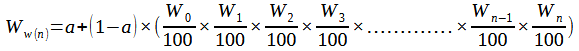 gdzie:„Ww (n)" –wskaźnik waloryzacji dla n-tego miesiąca;„a" - stały współczynnik obrazujący część wynagrodzenia, które nie podlega waloryzacji (element niewaloryzowany, tj. dokumentacje projektowe i płatność I).„W0" – wskaźnik „0” z miesiąca otwarcia oferty = 100„W1" – wskaźnik „1” z następnego miesiąca po miesiącu otwarcia oferty (wskaźnik cen produkcji budowlano-montażowej publikowany przez GUS, w układzie miesiąc poprzedni = 100)„W2”, „W3",… – wskaźniki „2”, „3”, … z kolejnych miesięcy po miesiącu otwarcia oferty (wskaźnik cen produkcji budowlano-montażowej publikowany przez GUS, w układzie miesiąc poprzedni = 100)Wn-1– wskaźnik „n-1” z miesiąca poprzedzającego miesiąc za który nastąpi wystawienie faktury (wskaźnik cen produkcji budowlano-montażowej publikowany przez GUS, w układzie miesiąc poprzedni = 100)„Wn" – wskaźnik „n” z miesiąca za który nastąpi wystawienie faktury (wskaźnik cen produkcji budowlano-montażowej publikowany przez GUS, w układzie miesiąc poprzedni = 100)Ilorazy wskaźników cen (np. W1/100) należy obliczać z dokładnością do trzech miejsc po przecinku. Natomiast wynik iloczynów tj. wskaźnik waloryzacji Ww (n) należy obliczać                              z dokładnością do 4 miejsc po przecinku.Waloryzowane będzie wynagrodzenie dotyczące robót budowlanych etapu końcowego sfinansowanego z Polskiego Ładu (płatność II).Waloryzacja wynagrodzenia obligatoryjnie wymaga sporządzenia aneksu do umowy                       w formie pisemnej pod rygorem nieważności.Zmiana wynagrodzenia w danym okresie rozliczeniowym nie dotyczy opracowania dokumentacji projektowej.Maksymalna wartość zmiany wynagrodzenia z przyczyn określonych w ust. 1 nie może przekroczyć 5% wynagrodzenia za roboty budowlano-montażowe umowy (z daty zawarcia umowy). Po osiągnięciu pułapu, o którym mowa w zdaniu poprzedzającym, waloryzacja wynagrodzenia na zasadach opisanych w niniejszym paragrafie nie ma zastosowania.Przez maksymalną wartość zmian wynagrodzenia, o której mowa w ust. 7, należy rozumieć wartość wzrostu lub spadku wynagrodzenia Wykonawcy wynikającą z waloryzacji.W celu skorzystania z uprawnienia do ubiegania się o zmianę wynagrodzenia z przyczyn, o których mowa w ust. 1, Wykonawca wystąpi do Zamawiającego z wnioskiem o dokonanie zmiany wysokości wynagrodzenia należnego Wykonawcy, wraz z uzasadnieniem zawierającym w szczególności szczegółowe wyliczenie całkowitej kwoty, o jaką wynagrodzenie Wykonawcy powinno ulec zmianie.Do wniosku, o którym mowa w ust. 9, Wykonawca zobowiązany jest dołączyć dokumenty, z których będzie wynikać, w jakim zakresie zmiany cen materiałów i kosztów mają wpływ na koszty wykonania umowy.Zamawiający w terminie 14 dni roboczych od dnia przekazania wniosku, o którym mowa w ust. 9 przekaże Wykonawcy informację o zakresie zmian wynagrodzenia należnego Wykonawcy, albo informację o braku podstaw do dokonania zmian wraz z uzasadnieniem.W sprawach nieuregulowanych w niniejszym paragrafie zastosowanie znajdą postanowienia przykładowych klauzul waloryzacyjnych dla sektora budownictwa dostępnych na stronie internetowej Urzędu Zamówień Publicznych. §25Właściwość miejscowa SąduWszelkie spory mogące wynikać z realizacji niniejszej umowy rozstrzygać będzie Sąd właściwy dla siedziby Zamawiającego, po wyczerpaniu przez strony drogi do polubownego ich załatwienia.§26 MediacjaW sprawie majątkowej, w której zawarcie ugody jest dopuszczalne, każda ze stron umowy,                        w przypadku sporu wynikającego z zamówienia, może złożyć wniosek o przeprowadzenie mediacji lub inne polubowne rozwiązanie sporu do Sądu Polubownego przy Prokuratorii Generalnej Rzeczypospolitej Polskiej, wybranego mediatora albo osoby prowadzącej inne polubowne rozwiązanie sporu.§27Postanowienia końcoweW sprawach nieuregulowanych niniejszą umową mają zastosowanie przepisy ustawy Prawo zamówień publicznych oraz przepisy Kodeksu cywilnego.Dokumentami związanymi z niniejszą umową w formie załączników są:harmonogram rzeczowo-finansowy i tabela elementów scalonych,program funkcjonalno- użytkowy,SWZ,oferta,wzór karty nadzoru autorskiego,Umowę sporządzono w dwóch jednobrzmiących egzemplarzach – po jednym dla każdej ze stron. ZAMAWIAJĄCY: 							WYKONAWCA:	…………………………						 …….…………………….Kontrasygnata Skarbnika Miasta:………………………………....................Karta nadzoru autorskiegoUmowa Nr...............................Zadanie: ..................................Inwestor: Miasto RydułtowyDataNazwisko i imię projektanta pełniącego nadzór autorskiCzynnościPodpis potwierdzający wykonanie czynności